РОССИЙСКАЯ ФЕДЕРАЦИЯОРЕНБУРГСКАЯ ОБЛАСТЬСОВЕТ ДЕПУТАТОВ СПАССКОГО СЕЛЬСОВЕТА  САРАКТАШСКОГО РАЙОНАВТОРОЙ созывР Е Ш Е Н И Едвадцать первого заседания Совета депутатов Спасского сельсовета второго созываот  15 марта  2023 года                                                                                 № 89 О внесении изменений в решение Совета депутатов сельсоветаот  20 декабря 2022 года  № 81 "О бюджете МО Спасский сельсовет на 2023 год и на плановый период 2024 и 2025 годов"     На основании статей 12,132 Конституции Российской Федерации, статьи 9Бюджетного кодекса Российской Федерации, статьи 35 Федерального закона от 06.10.2003 года № 131-ФЗ «Об общих принципах организации местного самоуправления в Российской Федерации» и Устава муниципального образования Спасский сельсовет Саракташского района Р Е Ш И Л :1. Внести изменения в решение Совета депутатов сельсовета от 20 декабря 2022 года № 81 «О бюджете муниципального образования на 2023 год и на плановый период 2024 и 2025 годов» (далее – Решение):1.1. Подпункты 1, 2, 3 пункта 1 Решения изложить в следующей редакции:«1) общий объем доходов местного бюджета в сумме  6 470 400,00 руб.;2) общий объем расходов местного бюджета в сумме  7 397 948,29 руб.;3) прогнозируемый дефицит местного бюджета в сумме 927 548,29 рублей;» 1.2. Приложение № 1 «Источники внутреннего финансирования дефицита местного  бюджета на 2023 год и плановый период 2024 и 2025 годов» изложить в новой редакции согласно приложению № 1 к настоящему решению.1.3. Приложение № 2 «Поступление доходов в местный бюджет по кодам видов доходов, подвидов доходов на 2023 год и на плановый период 2024 и 2025 годов» оставить без изменений.1.4. Приложение № 3 «Распределение бюджетных ассигнований местного бюджета на 2023 год и на плановый период 2024 и 2025 годов по разделам, подразделам расходов классификации расходов бюджета» изложить в новой редакции  согласно приложению № 2 к настоящему решению.1.5. Приложение № 4 «Распределение бюджетных ассигнований бюджета поселения по разделам, подразделам, целевым статьям (муниципальным программам Спасского сельсовета и непрограммным направлениям деятельности), группам и подгруппам видов расходов классификации расходов бюджета на 2023 год и на плановый период 2024 и 2025 годов» изложить в новой редакции, согласно приложению № 3 к настоящему решению.1.6. Приложение № 5 «Ведомственная структура расходов бюджета поселения на 2023 год и на плановый период 2024 и 2025 годов» изложить в новой редакции  согласно приложению № 4 к настоящему решению.1.7. Приложение № 6 «Распределение бюджетных ассигнований бюджета Спасского сельсовета по целевым статьям (муниципальным программам Спасского сельсовета и непрограммным направлениям деятельности), разделам, подразделам, группам и подгруппам видов расходов классификации расходов на 2023 год и на плановый период 2024 и 2025 годов» изложить в новой редакции  согласно приложению № 5 к настоящему решению.1.8. Приложение № 7 «Распределение иных межбюджетных трансфертов, на осуществление переданных поселением в район полномочий, предоставляемых из бюджета сельского поселения в районный бюджет на 2022 год и на плановый период 2023 и 2024 годов» оставить без изменений.1.9. Приложение № 8 «Основные параметры первоочередных расходов бюджета на 2023 год» изложить в новой редакции  согласно приложению № 6 к настоящему решению.2. Настоящее решение вступает в силу с момента его принятия и подлежит обнародованию на территории сельсовета и размещению на официальном сайте администрации сельсовета.3 Контроль за исполнением данного решения возложить на постоянную комиссию по бюджетной, налоговой и финансовой политике, собственности и экономическим вопросам, торговле и быту  Лашманов А.Н. Глава МО Спасский сельсовет                                        А.М. Губанков               Председатель Совета депутатов		 		    Магомедов Р.М.Разослано: постоянной комиссии, бухгалтерию сельсовета, прокуратуру района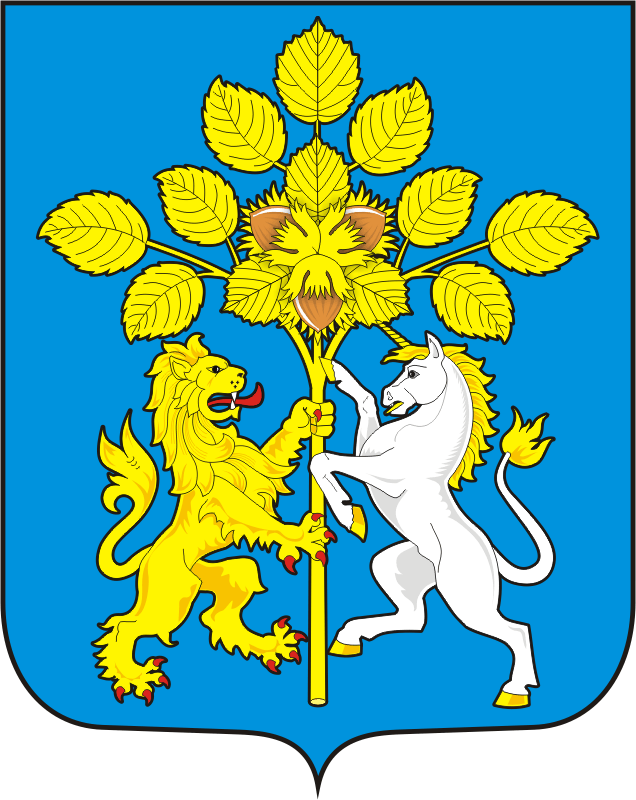 Приложение 1Приложение 1к решению Совета депутатовк решению Совета депутатов Спасского  сельсовета  Спасского  сельсовета от 15.03.2023 года № 89от 15.03.2023 года № 89Источники внутреннего финансирования дефицита местного  бюджета на 2023 год и плановый период 2024 и 2025 годовИсточники внутреннего финансирования дефицита местного  бюджета на 2023 год и плановый период 2024 и 2025 годовИсточники внутреннего финансирования дефицита местного  бюджета на 2023 год и плановый период 2024 и 2025 годовИсточники внутреннего финансирования дефицита местного  бюджета на 2023 год и плановый период 2024 и 2025 годовИсточники внутреннего финансирования дефицита местного  бюджета на 2023 год и плановый период 2024 и 2025 годовИсточники внутреннего финансирования дефицита местного  бюджета на 2023 год и плановый период 2024 и 2025 годовИсточники внутреннего финансирования дефицита местного  бюджета на 2023 год и плановый период 2024 и 2025 годов(руб.)КодКодНаименование показателя2023 год2024 год2024 год2025 год000 01 00 00 00 00 0000 000000 01 00 00 00 00 0000 000ИСТОЧНИКИ ВНУТРЕННЕГО ФИНАНСИРОВАНИЯ ДЕФИЦИТОВ БЮДЖЕТОВ927 548,290,000,000,00000 01 05 00 00 00 0000 000000 01 05 00 00 00 0000 000Изменение остатков средств на счетах по учету средств бюджетов927 548,290,000,000,00000 01 05 00 00 00 0000 500000 01 05 00 00 00 0000 500Увеличение остатков средств бюджетов-6 470 400,00-5 584 500,00-5 584 500,00-5 566 400,00000 01 05 02 00 00 0000 500000 01 05 02 00 00 0000 500Увеличение прочих остатков средств бюджетов-6 470 400,00-5 584 500,00-5 584 500,00-5 566 400,00000 01 05 02 01 00 0000 510000 01 05 02 01 00 0000 510Увеличение прочих остатков денежных средств бюджетов-6 470 400,00-5 584 500,00-5 584 500,00-5 566 400,00000 01 05 02 01 10 0000 510000 01 05 02 01 10 0000 510Увеличение прочих остатков денежных средств бюджетов сельских поселений-6 470 400,00-5 584 500,00-5 584 500,00-5 566 400,00000 01 05 00 00 00 0000 600000 01 05 00 00 00 0000 600Уменьшение остатков средств бюджетов6 470 400,005 584 500,005 584 500,005 566 400,00000 01 05 02 00 00 0000 600000 01 05 02 00 00 0000 600Уменьшение прочих остатков средств бюджетов7 397 948,295 584 500,005 584 500,005 566 400,00000 01 05 02 01 00 0000 610000 01 05 02 01 00 0000 610Уменьшение прочих остатков денежных средств бюджетов7 397 948,295 584 500,005 584 500,005 566 400,00000 01 05 02 01 10 0000 610000 01 05 02 01 10 0000 610Уменьшение прочих остатков денежных средств бюджетов сельских поселений7 397 948,295 584 500,005 584 500,005 566 400,00Приложение №2Приложение №2к решению Совета депутатовк решению Совета депутатовСпасского сельсоветаСпасского сельсоветаот 15.03.2023 года № ___от 15.03.2023 года № ___Распределение бюджетных ассигнований местного бюджета на 2023 год и на плановый период 2024 и 2025 годов по разделам, подразделам расходов классификации расходов бюджетаРаспределение бюджетных ассигнований местного бюджета на 2023 год и на плановый период 2024 и 2025 годов по разделам, подразделам расходов классификации расходов бюджетаРаспределение бюджетных ассигнований местного бюджета на 2023 год и на плановый период 2024 и 2025 годов по разделам, подразделам расходов классификации расходов бюджетаРаспределение бюджетных ассигнований местного бюджета на 2023 год и на плановый период 2024 и 2025 годов по разделам, подразделам расходов классификации расходов бюджетаРаспределение бюджетных ассигнований местного бюджета на 2023 год и на плановый период 2024 и 2025 годов по разделам, подразделам расходов классификации расходов бюджетаРаспределение бюджетных ассигнований местного бюджета на 2023 год и на плановый период 2024 и 2025 годов по разделам, подразделам расходов классификации расходов бюджетаРаспределение бюджетных ассигнований местного бюджета на 2023 год и на плановый период 2024 и 2025 годов по разделам, подразделам расходов классификации расходов бюджета(руб.)Наименование расходовРЗПР2023202420242025ОБЩЕГОСУДАРСТВЕННЫЕ ВОПРОСЫ 01002 309 651,501 848 700,001 848 700,001 901 700,00Фукционирование высшего должностного лица субъекта Российской Федерации и муниципального образования0102690 000,00560 000,00560 000,00690 000,00Фукционирование Правительства Российской Федерации, высших исполнительных органов государственной власти субъектов Российской Федерации, местных администраций01041 593 251,501 262 100,001 262 100,001 185 000,00Обеспечение деятельности финансовых, налоговых и таможенных органов и органов финансового (финансово-бюджетного) надзора010624 900,0024 900,0024 900,0024 900,00Другие общегосударственные вопросы01131 500,001 700,001 700,001 800,00НАЦИОНАЛЬНАЯ ОБОРОНА0200128 500,00134 500,00134 500,00139 400,00Мобилизационная и вневойсковая подготовка0203128 500,00134 500,00134 500,00139 400,00НАЦИОНАЛЬНАЯ БЕЗОПАСНОСТЬ И ПРАВООХРАНИТЕЛЬНАЯ ДЕЯТЕЛЬНОСТЬ030040 000,0010 000,0010 000,0015 600,00Защита населения и территории от чрезвычайных ситуаций природного и техногенного характера, пожарная безопасность031040 000,0010 000,0010 000,0015 600,00НАЦИОНАЛЬНАЯ ЭКОНОМИКА04001 364 496,02922 000,00922 000,00966 000,00Дорожное хозяйство (дорожные фонды)04091 344 496,02922 000,00922 000,00966 000,00Другие вопросы в области национальной экономики041220 000,000,000,000,00ЖИЛИЩНО-КОММУНАЛЬНОЕ ХОЗЯЙСТВО0500149 520,0023 000,0023 000,0023 000,00Благоустройство0503149 520,0023 000,0023 000,0023 000,00КУЛЬТУРА, КИНЕМАТОГРАФИЯ08003 405 780,772 646 300,002 646 300,002 520 700,00Культура 08013 405 780,772 646 300,002 646 300,002 520 700,00ИТОГО РАСХОДОВ:хх7 397 948,295 584 500,005 584 500,005 566 400,00Приложение №3Приложение №3Приложение №3к решению Совета депутатовк решению Совета депутатовк решению Совета депутатовСпасского сельсоветаСпасского сельсоветаСпасского сельсоветаот 15.03.2023 года № ___от 15.03.2023 года № ___от 15.03.2023 года № ___Распределение бюджетных ассигнований бюджета поселения по разделам, подразделам, целевым статьям (муниципальным программам Спасского сельсовета и непрограммным направлениям деятельности), группам и подгуппам видов расходов классифмкации расходов бюджета на 2023 год и на плановый период 2024 и 2025 годовРаспределение бюджетных ассигнований бюджета поселения по разделам, подразделам, целевым статьям (муниципальным программам Спасского сельсовета и непрограммным направлениям деятельности), группам и подгуппам видов расходов классифмкации расходов бюджета на 2023 год и на плановый период 2024 и 2025 годовРаспределение бюджетных ассигнований бюджета поселения по разделам, подразделам, целевым статьям (муниципальным программам Спасского сельсовета и непрограммным направлениям деятельности), группам и подгуппам видов расходов классифмкации расходов бюджета на 2023 год и на плановый период 2024 и 2025 годовРаспределение бюджетных ассигнований бюджета поселения по разделам, подразделам, целевым статьям (муниципальным программам Спасского сельсовета и непрограммным направлениям деятельности), группам и подгуппам видов расходов классифмкации расходов бюджета на 2023 год и на плановый период 2024 и 2025 годовРаспределение бюджетных ассигнований бюджета поселения по разделам, подразделам, целевым статьям (муниципальным программам Спасского сельсовета и непрограммным направлениям деятельности), группам и подгуппам видов расходов классифмкации расходов бюджета на 2023 год и на плановый период 2024 и 2025 годовРаспределение бюджетных ассигнований бюджета поселения по разделам, подразделам, целевым статьям (муниципальным программам Спасского сельсовета и непрограммным направлениям деятельности), группам и подгуппам видов расходов классифмкации расходов бюджета на 2023 год и на плановый период 2024 и 2025 годовРаспределение бюджетных ассигнований бюджета поселения по разделам, подразделам, целевым статьям (муниципальным программам Спасского сельсовета и непрограммным направлениям деятельности), группам и подгуппам видов расходов классифмкации расходов бюджета на 2023 год и на плановый период 2024 и 2025 годовРаспределение бюджетных ассигнований бюджета поселения по разделам, подразделам, целевым статьям (муниципальным программам Спасского сельсовета и непрограммным направлениям деятельности), группам и подгуппам видов расходов классифмкации расходов бюджета на 2023 год и на плановый период 2024 и 2025 годовРаспределение бюджетных ассигнований бюджета поселения по разделам, подразделам, целевым статьям (муниципальным программам Спасского сельсовета и непрограммным направлениям деятельности), группам и подгуппам видов расходов классифмкации расходов бюджета на 2023 год и на плановый период 2024 и 2025 годовРаспределение бюджетных ассигнований бюджета поселения по разделам, подразделам, целевым статьям (муниципальным программам Спасского сельсовета и непрограммным направлениям деятельности), группам и подгуппам видов расходов классифмкации расходов бюджета на 2023 год и на плановый период 2024 и 2025 годовРаспределение бюджетных ассигнований бюджета поселения по разделам, подразделам, целевым статьям (муниципальным программам Спасского сельсовета и непрограммным направлениям деятельности), группам и подгуппам видов расходов классифмкации расходов бюджета на 2023 год и на плановый период 2024 и 2025 годовРаспределение бюджетных ассигнований бюджета поселения по разделам, подразделам, целевым статьям (муниципальным программам Спасского сельсовета и непрограммным направлениям деятельности), группам и подгуппам видов расходов классифмкации расходов бюджета на 2023 год и на плановый период 2024 и 2025 годовРаспределение бюджетных ассигнований бюджета поселения по разделам, подразделам, целевым статьям (муниципальным программам Спасского сельсовета и непрограммным направлениям деятельности), группам и подгуппам видов расходов классифмкации расходов бюджета на 2023 год и на плановый период 2024 и 2025 годовРаспределение бюджетных ассигнований бюджета поселения по разделам, подразделам, целевым статьям (муниципальным программам Спасского сельсовета и непрограммным направлениям деятельности), группам и подгуппам видов расходов классифмкации расходов бюджета на 2023 год и на плановый период 2024 и 2025 годов(руб.)НаименованиеРазделПодразделПодразделКЦСРКЦСРКВРКВР202320232024202420242025ОБЩЕГОСУДАРСТВЕННЫЕ ВОПРОСЫ010000000000000000000000000000002 309 651,502 309 651,501 848 700,001 848 700,001 848 700,001 901 700,00Функционирование высшего должностного лица субъекта Российской Федерации и муниципального образования01020200000000000000000000000000690 000,00690 000,00560 000,00560 000,00560 000,00690 000,00Муниципальная программа "Реализация муниципальной политики на территории муниципального образования  Спасский сельсовет Саракташского района Оренбургской области"01020265000000006500000000000000690 000,00690 000,00560 000,00560 000,00560 000,00690 000,00Комплексы процессных мероприятий01020265400000006540000000000000690 000,00690 000,00560 000,00560 000,00560 000,00690 000,00Комплекс процессных мероприятий «Обеспечение реализации программы»01020265405000006540500000000000690 000,00690 000,00560 000,00560 000,00560 000,00690 000,00Глава муниципального образования01020265405100106540510010000000690 000,00690 000,00560 000,00560 000,00560 000,00690 000,00Расходы на выплаты персоналу государственных (муниципальных) органов01020265405100106540510010120120690 000,00690 000,00560 000,00560 000,00560 000,00690 000,00Функционирование Правительства Российской Федерации, высших исполнительных органов государственной власти субъектов Российской Федерации, местных администраций010404000000000000000000000000001 593 251,501 593 251,501 262 100,001 262 100,001 262 100,001 185 000,00Муниципальная программа "Реализация муниципальной политики на территории муниципального образования  Спасский сельсовет Саракташского района Оренбургской области"010202650000000065000000000000001 593 251,501 593 251,501 262 100,001 262 100,001 262 100,001 185 000,00Комплексы процессных мероприятий010404654000000065400000000000001 593 251,501 593 251,501 262 100,001 262 100,001 262 100,001 185 000,00Комплекс процессных мероприятий «Обеспечение реализации программы»010404654050000065405000000000001 593 251,501 593 251,501 262 100,001 262 100,001 262 100,001 185 000,00Аппарат администрации муниципального образования010404654051002065405100200000001 249 851,501 249 851,50918 700,00918 700,00918 700,00841 600,00Расходы на выплаты персоналу государственных (муниципальных) органов01040465405100206540510020120120946 000,00946 000,00620 000,00620 000,00620 000,00620 000,00Иные закупки товаров, работ и услуг для обеспечения государственных (муниципальных) нужд01040465405100206540510020240240237 251,50237 251,50232 100,00232 100,00232 100,00155 000,00Иные межбюджетные трансферты0104046540510020654051002054054056 600,0056 600,0056 600,0056 600,0056 600,0056 600,00Уплата налогов, сборов и иных платежей0104046540510020654051002085085010 000,0010 000,0010 000,0010 000,0010 000,0010 000,00Осуществление части переданных полномочий по подготовке документов и расчетов, необходимых для составления проектов бюджета, исполнения бюджета сельских поселений и полномочий по ведению бюджетного учета и формированию бюджетной отчетности01040465405150106540515010000000343 400,00343 400,00343 400,00343 400,00343 400,00343 400,00Иные межбюджетные трансферты01040465405150106540515010540540343 400,00343 400,00343 400,00343 400,00343 400,00343 400,00Обеспечение деятельности финансовых, налоговых и таможенных органов и органов финансового (финансово-бюджетного) надзора0106060000000000000000000000000024 900,0024 900,0024 900,0024 900,0024 900,0024 900,00Муниципальная программа "Реализация муниципальной политики на территории муниципального образования  Спасский сельсовет Саракташского района Оренбургской области"0106066500000000650000000000000024 900,0024 900,0024 900,0024 900,0024 900,0024 900,00Комплексы процессных мероприятий0106066540000000654000000000000024 900,0024 900,0024 900,0024 900,0024 900,0024 900,00Комплекс процессных мероприятий «Обеспечение реализации программы»0106066540500000654050000000000024 900,0024 900,0024 900,0024 900,0024 900,0024 900,00Межбюджетные трансферты на осуществление части переданных в район полномочий по внешнему муниципальному контролю0106066540510080654051008000000024 900,0024 900,0024 900,0024 900,0024 900,0024 900,00Иные межбюджетные трансферты0106066540510080654051008054054024 900,0024 900,0024 900,0024 900,0024 900,0024 900,00Другие общегосударственные вопросы011313000000000000000000000000001 500,001 500,001 700,001 700,001 700,001 800,00Муниципальная программа "Реализация муниципальной политики на территории муниципального образования  Спасский сельсовет Саракташского района Оренбургской области"011313650000000065000000000000001 500,001 500,001 700,001 700,001 700,001 800,00Комплексы процессных мероприятий011313654000000065400000000000001 500,001 500,001 700,001 700,001 700,001 800,00Комплекс процессных мероприятий «Обеспечение реализации программы»011313654050000065405000000000001 500,001 500,001 700,001 700,001 700,001 800,00Членские взносы Совет (ассоциацию) муниципальных образований011313654059510065405951000000001 500,001 500,001 700,001 700,001 700,001 800,00Уплата налогов, сборов и иных платежей011313654059510065405951008508501 500,001 500,001 700,001 700,001 700,001 800,00НАЦИОНАЛЬНАЯ ОБОРОНА02000000000000000000000000000000128 500,00128 500,00134 500,00134 500,00134 500,00139 400,00Мобилизационная и вневойсковая подготовка02030300000000000000000000000000128 500,00128 500,00134 500,00134 500,00134 500,00139 400,00Муниципальная программа "Реализация муниципальной политики на территории муниципального образования  Спасский сельсовет Саракташского района Оренбургской области"02030365000000006500000000000000128 500,00128 500,00134 500,00134 500,00134 500,00139 400,00Комплексы процессных мероприятий02030365400000006540000000000000128 500,00128 500,00134 500,00134 500,00134 500,00139 400,00Комплекс процессных мероприятий «Обеспечение реализации программы»02030365405000006540500000000000128 500,00128 500,00134 500,00134 500,00134 500,00139 400,00Осуществление первичного воинского учета органами местного самоуправления поселений, муниципальных и городских округов02030365405511806540551180000000128 500,00128 500,00134 500,00134 500,00134 500,00139 400,00Расходы на выплаты персоналу государственных (муниципальных) органов02030365405511806540551180120120124 100,00124 100,00130 200,00130 200,00130 200,00135 000,00Иные закупки товаров, работ и услуг для обеспечения государственных (муниципальных) нужд020303654055118065405511802402404 400,004 400,004 300,004 300,004 300,004 400,00НАЦИОНАЛЬНАЯ БЕЗОПАСНОСТЬ И ПРАВООХРАНИТЕЛЬНАЯ ДЕЯТЕЛЬНОСТЬ0300000000000000000000000000000040 000,0040 000,0010 000,0010 000,0010 000,0015 600,00Защита населения и территории от чрезвычайных ситуаций природного и техногенного характера, пожарная безопасность0310100000000000000000000000000040 000,0040 000,0010 000,0010 000,0010 000,0015 600,00Муниципальная программа "Реализация муниципальной политики на территории муниципального образования  Спасский сельсовет Саракташского района Оренбургской области"0310106500000000650000000000000040 000,0040 000,0010 000,0010 000,0010 000,0015 600,00Комплексы процессных мероприятий0310106540000000654000000000000040 000,0040 000,0010 000,0010 000,0010 000,0015 600,00Комплекс процессных мероприятий «Безопасность»0310106540100000654010000000000040 000,0040 000,0010 000,0010 000,0010 000,0015 600,00Мероприятия по обеспечению пожарной безопасности на территории муниципального образования поселения0310106540195020654019502000000040 000,0040 000,0010 000,0010 000,0010 000,0015 600,00Иные закупки товаров, работ и услуг для обеспечения государственных (муниципальных) нужд0310106540195020654019502024024040 000,0040 000,0010 000,0010 000,0010 000,0015 600,00НАЦИОНАЛЬНАЯ ЭКОНОМИКА040000000000000000000000000000001 364 496,021 364 496,02922 000,00922 000,00922 000,00966 000,00Дорожное хозяйство (дорожные фонды)040909000000000000000000000000001 344 496,021 344 496,02922 000,00922 000,00922 000,00966 000,00Муниципальная программа "Реализация муниципальной политики на территории муниципального образования  Спасский сельсовет Саракташского района Оренбургской области"040909650000000065000000000000001 344 496,021 344 496,02922 000,00922 000,00922 000,00966 000,00Комплексы процессных мероприятий040909654000000065400000000000001 333 896,021 333 896,02922 000,00922 000,00922 000,00966 000,00Комплекс процессных мероприятий «Развитие дорожного хозяйства»040909654020000065402000000000001 333 896,021 333 896,02922 000,00922 000,00922 000,00966 000,00Содержание и ремонт, капитальный ремонт автомобильных дорог общего пользования и искусственных сооружений на них040909654029528065402952800000001 333 896,021 333 896,02922 000,00922 000,00922 000,00966 000,00Иные закупки товаров, работ и услуг для обеспечения государственных (муниципальных) нужд040909654029528065402952802402401 333 896,021 333 896,02922 000,00922 000,00922 000,00966 000,00Приоритетные проекты Оренбургской области0409096550000000655000000000000010 600,0010 600,000,000,000,000,00Приоритетный проект «Вовлечение жителей муниципальных образований Оренбургской области в процесс выбора и реализации инициативных проектов»040909655П500000655П50000000000010 600,0010 600,000,000,000,000,00Реализация инициативных проектов (ремонт автомобильной дороги)040909655П5S140Г655П5S140Г00000010 600,0010 600,000,000,000,000,00Иные закупки товаров, работ и услуг для обеспечения государственных (муниципальных) нужд040909655П5S140Г655П5S140Г24024010 600,0010 600,000,000,000,000,00Другие вопросы в области национальной экономики0412120000000000000000000000000020 000,0020 000,000,000,000,000,00Муниципальная программа "Реализация муниципальной политики на территории муниципального образования  Спасский сельсовет Саракташского района Оренбургской области"0412126500000000650000000000000020 000,0020 000,000,000,000,000,00Комплексы процессных мероприятий0412126540000000654000000000000020 000,0020 000,000,000,000,000,00Комплекс процессных мероприятий «Благоустройство территории Спасского сельсовета»0412126540300000654030000000000020 000,0020 000,000,000,000,000,00Оценка недвижимости, признание прав и регулирование отношений по муниципальной собственности041212654039001065403900100000005 000,005 000,000,000,000,000,00Иные закупки товаров, работ и услуг для обеспечения государственных (муниципальных) нужд041212654039001065403900102402405 000,005 000,000,000,000,000,00Внесение изменений в генеральные планы и (или) правила землепользования и застройки сельских поселений Саракташского района041212654039003065403900300000005 000,005 000,000,000,000,000,00Иные закупки товаров, работ и услуг для обеспечения государственных (муниципальных) нужд041212654039003065403900302402405 000,005 000,000,000,000,000,00Подготовка документов для внесения в государственный кадастр недвижимости сведений о границах муниципальных образований, границах населенных пунктов041212065403905006540390500000005 000,005 000,000,000,000,000,00Иные закупки товаров, работ и услуг для обеспечения государственных (муниципальных) нужд041212654039005065403900502402405 000,005 000,000,000,000,000,00Проведения кадастровых работ по объектам недвижимости и земельным участкам041212654039512065403951200000005 000,005 000,000,000,000,000,00Иные закупки товаров, работ и услуг для обеспечения государственных (муниципальных) нужд041212654039512065403951202402405 000,005 000,000,000,000,000,00ЖИЛИЩНО-КОММУНАЛЬНОЕ ХОЗЯЙСТВО05000000000000000000000000000000149 520,00149 520,0023 000,0023 000,0023 000,0023 000,00Благоустройство05030300000000000000000000000000149 520,00149 520,0023 000,0023 000,0023 000,0023 000,00Муниципальная программа "Реализация муниципальной политики на территории муниципального образования  Спасский сельсовет Саракташского района Оренбургской области"05030365000000006500000000000000149 520,00149 520,0023 000,0023 000,0023 000,0023 000,00Комплексы процессных мероприятий05030365400000006540000000000000142 220,00142 220,0023 000,0023 000,0023 000,0023 000,00Комплекс процессных мероприятий «Благоустройство территории Спасского сельсовета»05030365403000006540300000000000142 220,00142 220,0023 000,0023 000,0023 000,0023 000,00Мероприятия по благоустройству территории муниципального образования поселения05030365403953106540395310000000142 220,00142 220,0023 000,0023 000,0023 000,0023 000,00Иные закупки товаров, работ и услуг для обеспечения государственных (муниципальных) нужд05030365403953106540395310240240142 220,00142 220,0023 000,0023 000,0023 000,0023 000,00Приоритетные проекты Оренбургской области050303655000000065500000000000007 300,007 300,000,000,000,000,00Приоритетный проект «Вовлечение жителей муниципальных образований Оренбургской области в процесс выбора и реализации инициативных проектов»050303655П500000655П5000000000007 300,007 300,000,000,000,000,00Реализация инициативных проектов (ремонт памятника)050303655П5S1407655П5S14070000007 300,007 300,000,000,000,000,00Иные закупки товаров, работ и услуг для обеспечения государственных (муниципальных) нужд050303655П5S1407655П5S14072402407 300,007 300,000,000,000,000,00КУЛЬТУРА, КИНЕМАТОГРАФИЯ080000000000000000000000000000003 405 780,773 405 780,772 646 300,002 646 300,002 646 300,002 520 700,00Культура080101000000000000000000000000003 405 780,773 405 780,772 646 300,002 646 300,002 646 300,002 520 700,00Муниципальная программа "Реализация муниципальной политики на территории муниципального образования  Спасский сельсовет Саракташского района Оренбургской области"080101650000000065000000000000003 405 780,773 405 780,772 646 300,002 646 300,002 646 300,002 520 700,00Комплексы процессных мероприятий080101654000000065400000000000003 405 780,773 405 780,772 646 300,002 646 300,002 646 300,002 520 700,00Комплекс процессных мероприятий «Развитие культуры»080101654040000065404000000000003 405 780,773 405 780,772 646 300,002 646 300,002 646 300,002 520 700,00Финансовое обеспечение части переданных полномочий по организации досуга  и обеспечению жителей услугами организации культуры и библиотечного обслуживания080101654047508065404750800000002 006 700,002 006 700,002 460 700,002 460 700,002 460 700,002 460 700,00Иные межбюджетные трансферты080101654047508065404750805405402 006 700,002 006 700,002 460 700,002 460 700,002 460 700,002 460 700,00Социально значимые мероприятия08010165404951106540495110000000400 000,00400 000,000,000,000,000,00Иные закупки товаров, работ и услуг для обеспечения государственных (муниципальных) нужд08010165404951106540495110240240400 000,00400 000,000,000,000,000,00Мероприятия, направленные на развитие культуры на территории муниципального образования поселения08010165404952206540495220000000545 080,77545 080,77185 600,00185 600,00185 600,0060 000,00Иные закупки товаров, работ и услуг для обеспечения государственных (муниципальных) нужд08010165404952206540495220240240545 080,77545 080,77185 600,00185 600,00185 600,0060 000,00Повышение заработной платы работников муниципальных учреждений культуры08010165404970306540497030000000454 000,00454 000,000,000,000,000,00Иные межбюджетные трасферты08010165404970306540497030540540454 000,00454 000,000,000,000,000,00ИТОГО РАСХОДОВХХХХХХХ7 397 948,297 397 948,295 584 500,005 584 500,005 584 500,005 566 400,00Приложение № 4Приложение № 4к решению Совета депутатовк решению Совета депутатовСпасского сельсоветаСпасского сельсоветаот 15.03.2023 года № ___от 15.03.2023 года № ___Ведомственная структура расходов бюджета поселения на 2023 год и на плановый период 2024 и 2025 годовВедомственная структура расходов бюджета поселения на 2023 год и на плановый период 2024 и 2025 годовВедомственная структура расходов бюджета поселения на 2023 год и на плановый период 2024 и 2025 годовВедомственная структура расходов бюджета поселения на 2023 год и на плановый период 2024 и 2025 годовВедомственная структура расходов бюджета поселения на 2023 год и на плановый период 2024 и 2025 годовВедомственная структура расходов бюджета поселения на 2023 год и на плановый период 2024 и 2025 годовВедомственная структура расходов бюджета поселения на 2023 год и на плановый период 2024 и 2025 годовВедомственная структура расходов бюджета поселения на 2023 год и на плановый период 2024 и 2025 годовВедомственная структура расходов бюджета поселения на 2023 год и на плановый период 2024 и 2025 годовВедомственная структура расходов бюджета поселения на 2023 год и на плановый период 2024 и 2025 годов(руб.)НаименованиеКВСРРазделПодразделКЦСРКВР2023202420242025Администрация  Спасского сельсовета235000000000000000007 397 948,295 584 500,005 584 500,005 566 400,00ОБЩЕГОСУДАРСТВЕННЫЕ ВОПРОСЫ235010000000000000002 309 651,501 848 700,001 848 700,001 901 700,00Функционирование высшего должностного лица субъекта Российской Федерации и муниципального образования23501020000000000000690 000,00560 000,00560 000,00690 000,00Муниципальная программа "Реализация муниципальной политики на территории муниципального образования  Спасский сельсовет Саракташского района Оренбургской области"23501026500000000000690 000,00560 000,00560 000,00690 000,00Комплексы процессных мероприятий23501026540000000000690 000,00560 000,00560 000,00690 000,00Комплекс процессных мероприятий «Обеспечение реализации программы»23501026540500000000690 000,00560 000,00560 000,00690 000,00Глава муниципального образования23501026540510010000690 000,00560 000,00560 000,00690 000,00Расходы на выплаты персоналу государственных (муниципальных) органов23501026540510010120690 000,00560 000,00560 000,00690 000,00Фонд оплаты труда государственных (муниципальных) органов23501026540510010121530 000,00430 000,00430 000,00530 000,00Взносы по обязательному социальному страхованию на выплаты денежного содержания и иные выплаты работникам государственных (муниципальных) органов23501026540510010129160 000,00130 000,00130 000,00160 000,00Функционирование Правительства Российской Федерации, высших исполнительных органов государственной власти субъектов Российской Федерации, местных администраций235010400000000000001 593 251,501 262 100,001 262 100,001 185 000,00Муниципальная программа "Реализация муниципальной политики на территории муниципального образования  Спасский сельсовет Саракташского района Оренбургской области"235010465000000000001 593 251,501 262 100,001 262 100,001 185 000,00Комплексы процессных мероприятий235010465400000000001 593 251,501 262 100,001 262 100,001 185 000,00Комплекс процессных мероприятий «Обеспечение реализации программы»235010465405000000001 593 251,501 262 100,001 262 100,001 185 000,00Аппарат администрации муниципального образования235010465405100200001 249 851,50918 700,00918 700,00841 600,00Расходы на выплаты персоналу государственных (муниципальных) органов23501046540510020120946 000,00620 000,00620 000,00620 000,00Фонд оплаты труда государственных (муниципальных) органов23501046540510020121726 000,00475 000,00475 000,00475 000,00Взносы по обязательному социальному страхованию на выплаты денежного содержания и иные выплаты работникам государственных (муниципальных) органов23501046540510020129220 000,00145 000,00145 000,00145 000,00Иные закупки товаров, работ и услуг для обеспечения государственных (муниципальных) нужд23501046540510020240237 251,50232 100,00232 100,00155 000,00Прочая закупка товаров, работ и услуг23501046540510020244237 251,50232 100,00232 100,00155 000,00Иные межбюджетные трансферты2350104654051002054056 600,0056 600,0056 600,0056 600,00Уплата налогов, сборов и иных платежей2350104654051002085010 000,0010 000,0010 000,0010 000,00Уплата налога на имущество организаций и земельного налога235010465405100208515 000,005 000,005 000,005 000,00Уплата  иных платежей235010465405100208535 000,005 000,005 000,005 000,00Осуществление части переданных полномочий по подготовке документов и расчетов, необходимых для составления проектов бюджета, исполнения бюджета сельских поселений и полномочий по ведению бюджетного учета и формированию бюджетной отчетности23501046540515010000343 400,00343 400,00343 400,00343 400,00Иные межбюджетные трансферты23501046540515010540343 400,00343 400,00343 400,00343 400,00Обеспечение деятельности финансовых, налоговых и таможенных органов и органов финансового (финансово-бюджетного) надзора2350106000000000000024 900,0024 900,0024 900,0024 900,00Муниципальная программа "Реализация муниципальной политики на территории муниципального образования  Спасский сельсовет Саракташского района Оренбургской области"2350106650000000000024 900,0024 900,0024 900,0024 900,00Комплексы процессных мероприятий2350106654000000000024 900,0024 900,0024 900,0024 900,00Комплекс процессных мероприятий «Обеспечение реализации программы»2350106654050000000024 900,0024 900,0024 900,0024 900,00Межбюджетные трансферты на осуществление части переданных в район полномочий по внешнему муниципальному контролю2350106654051008000024 900,0024 900,0024 900,0024 900,00Иные межбюджетные трансферты2350106654051008054024 900,0024 900,0024 900,0024 900,00Другие общегосударственные вопросы235011300000000000001 500,001 700,001 700,001 800,00Муниципальная программа "Реализация муниципальной политики на территории муниципального образования  Спасский сельсовет Саракташского района Оренбургской области"235011365000000000001 500,001 700,001 700,001 800,00Комплексы процессных мероприятий235011365400000000001 500,001 700,001 700,001 800,00Комплекс процессных мероприятий «Обеспечение реализации программы»235011365405000000001 500,001 700,001 700,001 800,00Членские взносы совет (ассоциацию) муниципальных образований235011365405951000001 500,001 700,001 700,001 800,00Уплата налогов, сборов и иных платежей235011365405951008501 500,001 700,001 700,001 800,00Уплата иных платежей235011365405951008531 500,001 700,001 700,001 800,00НАЦИОНАЛЬНАЯ ОБОРОНА23502000000000000000128 500,00134 500,00134 500,00139 400,00Мобилизационная и вневойсковая подготовка23502030000000000000128 500,00134 500,00134 500,00139 400,00Муниципальная программа "Реализация муниципальной политики на территории муниципального образования  Спасский сельсовет Саракташского района Оренбургской области"23502036500000000000128 500,00134 500,00134 500,00139 400,00Комплексы процессных мероприятий23502036540000000000128 500,00134 500,00134 500,00139 400,00Комплекс процессных мероприятий «Обеспечение реализации программы»23502036540500000000128 500,00134 500,00134 500,00139 400,00Осуществление первичного воинского учета органами местного самоуправления поселений, муниципальных и городских округов23502036540551180000128 500,00134 500,00134 500,00139 400,00Расходы на выплаты персоналу государственных (муниципальных) органов23502036540551180120124 100,00130 200,00130 200,00135 000,00Фонд оплаты труда государственных (муниципальных) органов2350203654055118012195 300,00100 000,00100 000,00103 700,00Взносы по обязательному социальному страхованию на выплаты денежного содержания и иные выплаты работникам государственных (муниципальных) органов2350203654055118012928 800,0030 200,0030 200,0031 300,00Иные закупки товаров, работ и услуг для обеспечения государственных (муниципальных) нужд235020365405511802404 400,004 300,004 300,004 400,00Прочая закупка товаров, работ и услуг235020365405511802444 400,004 300,004 300,004 400,00НАЦИОНАЛЬНАЯ БЕЗОПАСНОСТЬ И ПРАВООХРАНИТЕЛЬНАЯ ДЕЯТЕЛЬНОСТЬ2350300000000000000040 000,0010 000,0010 000,0015 600,00Защита населения и территории от чрезвычайных ситуаций природного и техногенного характера, пожарная безопасность2350310000000000000040 000,0010 000,0010 000,0015 600,00Муниципальная программа "Реализация муниципальной политики на территории муниципального образования  Спасский сельсовет Саракташского района Оренбургской области"2350310650000000000040 000,0010 000,0010 000,0015 600,00Комплексы процессных мероприятий2350310654000000000040 000,0010 000,0010 000,0015 600,00Комплекс процессных мероприятий «Безопасность»2350310654010000000040 000,0010 000,0010 000,0015 600,00Мероприятия по обеспечению пожарной безопасности на территории муниципального образования поселения2350310654019502000040 000,0010 000,0010 000,0015 600,00Иные закупки товаров, работ и услуг для обеспечения государственных (муниципальных) нужд2350310654019502024040 000,0010 000,0010 000,0015 600,00Прочая закупка товаров, работ и услуг2350310654019502024440 000,0010 000,0010 000,0015 600,00НАЦИОНАЛЬНАЯ ЭКОНОМИКА235040000000000000001 364 496,02922 000,00922 000,00966 000,00Дорожное хозяйство (дорожные фонды)235040900000000000001 344 496,02922 000,00922 000,00966 000,00Муниципальная программа "Реализация муниципальной политики на территории муниципального образования  Спасский сельсовет Саракташского района Оренбургской области"235040965000000000001 344 496,02922 000,00922 000,00966 000,00Комплексы процессных мероприятий235040965400000000001 333 896,02922 000,00922 000,00966 000,00Комплекс процессных мероприятий «Развитие дорожного хозяйства»235040965402000000001 333 896,02922 000,00922 000,00966 000,00Содержание и ремонт, капитальный ремонт автомобильных дорог общего пользования и искусственных сооружений на них235040965402952800001 333 896,02922 000,00922 000,00966 000,00Иные закупки товаров, работ и услуг для обеспечения государственных (муниципальных) нужд235040965402952802401 333 896,02922 000,00922 000,00966 000,00Прочая закупка товаров, работ и услуг23504096540295280244594 215,71722 000,00722 000,00766 000,00Закупка энергетических ресурсов23504096540295280247739 680,31200 000,00200 000,00200 000,00Приоритетные проекты Оренбургской области2350409655000000000010 600,000,000,000,00Приоритетный проект «Вовлечение жителей муниципальных образований Оренбургской области в процесс выбора и реализации инициативных проектов»2350409655П50000000010 600,000,000,000,00Реализация инициативных проектов (ремонт автомобильной дороги)2350409655П5S140Г00010 600,000,000,000,00Иные закупки товаров, работ и услуг для обеспечения государственных (муниципальных) нужд2350409655П5S140Г24010 600,000,000,000,00Прочая закупка товаров, работ и услуг2350409655П5S140Г24410 600,000,000,000,00Другие вопросы в области национальной экономики2350412000000000000020 000,000,000,000,00Муниципальная программа "Реализация муниципальной политики на территории муниципального образования  Спасский сельсовет Саракташского района Оренбургской области"2350412650000000000020 000,000,000,000,00Комплексы процессных мероприятий2350412654000000000020 000,000,000,000,00Комплекс процессных мероприятий «Благоустройство территории Спасского сельсовета»2350412654030000000020 000,000,000,000,00Оценка недвижимости, признание прав и регулирование отношений по муниципальной собственности235041265403900100005 000,000,000,000,00Иные закупки товаров, работ и услуг для обеспечения государственных (муниципальных) нужд235041265403900102405 000,000,000,000,00Прочая закупка товаров, работ и услуг235041265403900102445 000,000,000,000,00Внесение изменений в генеральные планы и (или) правила землепользования и застройки сельских поселений Саракташского района235041265403900300005 000,000,000,000,00Иные закупки товаров, работ и услуг для обеспечения государственных (муниципальных) нужд235041265403900302405 000,000,000,000,00Прочая закупка товаров, работ и услуг235041265403900302445 000,000,000,000,00Подготовка документов для внесения в государственный кадастр недвижимости сведений о границах муниципальных образований, границах населенных пунктов235041206540390500005 000,000,000,000,00Иные закупки товаров, работ и услуг для обеспечения государственных (муниципальных) нужд235041265403900502405 000,000,000,000,00Прочая закупка товаров, работ и услуг235041265403900502445 000,000,000,000,00Проведения кадастровых работ по объектам недвижимости и земельным участкам235041265403951200005 000,000,000,000,00Иные закупки товаров, работ и услуг для обеспечения государственных (муниципальных) нужд235041265403951202405 000,000,000,000,00Прочая закупка товаров, работ и услуг235041265403951202445 000,000,000,000,00ЖИЛИЩНО-КОММУНАЛЬНОЕ ХОЗЯЙСТВО23505000000000000000149 520,0023 000,0023 000,0023 000,00Благоустройство23505030000000000000149 520,0023 000,0023 000,0023 000,00Муниципальная программа "Реализация муниципальной политики на территории муниципального образования  Спасский сельсовет Саракташского района Оренбургской области"23505036500000000000149 520,0023 000,0023 000,0023 000,00Комплексы процессных мероприятий23505036540000000000142 220,0023 000,0023 000,0023 000,00Комплекс процессных мероприятий «Благоустройство территории Спасского сельсовета»23505036540300000000142 220,0023 000,0023 000,0023 000,00Мероприятия по благоустройству территории муниципального образования поселения23505036540395310000142 220,0023 000,0023 000,0023 000,00Иные закупки товаров, работ и услуг для обеспечения государственных (муниципальных) нужд23505036540395310240142 220,0023 000,0023 000,0023 000,00Прочая закупка товаров, работ и услуг23505036540395310244142 220,0023 000,0023 000,0023 000,00Приоритетные проекты Оренбургской области235050365500000000007 300,000,000,000,00Приоритетный проект «Вовлечение жителей муниципальных образований Оренбургской области в процесс выбора и реализации инициативных проектов»2350503655П5000000007 300,000,000,000,00Реализация инициативных проектов (ремонт памятника)2350503655П5S14070007 300,000,000,000,00Иные закупки товаров, работ и услуг для обеспечения государственных (муниципальных) нужд2350503655П5S14072407 300,000,000,000,00Закупка товаров, работ, услуг в целях капитального ремонта государственного (муниципального) имущества2350503655П5S14072437 300,000,000,000,00КУЛЬТУРА, КИНЕМАТОГРАФИЯ235080000000000000003 405 780,772 646 300,002 646 300,002 520 700,00Культура235080100000000000003 405 780,772 646 300,002 646 300,002 520 700,00Муниципальная программа "Реализация муниципальной политики на территории муниципального образования  Спасский сельсовет Саракташского района Оренбургской области"235080165000000000003 405 780,772 646 300,002 646 300,002 520 700,00Комплексы процессных мероприятий235080165400000000003 405 780,772 646 300,002 646 300,002 520 700,00Комплекс процессных мероприятий «Развитие культуры»235080165404000000003 405 780,772 646 300,002 646 300,002 520 700,00Финансовое обеспечение части переданных полномочий по организации досуга  и обеспечению жителей услугами организации культуры и библиотечного обслуживания235080165404750800002 006 700,002 460 700,002 460 700,002 460 700,00Иные межбюджетные трансферты235080165404750805402 006 700,002 460 700,002 460 700,002 460 700,00Социально значимые мероприятия23508016540495110000400 000,000,000,000,00Иные закупки товаров, работ и услуг для обеспечения государственных (муниципальных) нужд23508016540495110240400 000,000,000,000,00Прочая закупка товаров, работ и услуг23508016540495110244400 000,000,000,000,00Мероприятия, направленные на развитие культуры на территории муниципального образования поселения23508016540495220000545 080,77185 600,00185 600,0060 000,00Иные закупки товаров, работ и услуг для обеспечения государственных (муниципальных) нужд23508016540495220240545 080,77185 600,00185 600,0060 000,00Прочая закупка товаров, работ и услуг2350801654049522024478 980,0035 600,0035 600,0010 000,00Закупка энергетических ресурсов23508016540495220247466 100,77150 000,00150 000,0050 000,00Повышение заработной платы работников муниципальных учреждений культуры23508016540497030000454 000,000,000,000,00Иные межбюджетные трасферты23508016540497030540454 000,000,000,000,00ИТОГО РАСХОДОВХХХХХ7 397 948,295 584 500,005 584 500,005 566 400,00Приложение № 5Приложение № 5к решению Совета депутатовк решению Совета депутатов Спасского  сельсовета  Спасского  сельсовета от 15.03.2023 года № ___от 15.03.2023 года № ___ Распределение бюджетных ассигнований бюджета поселения по целевым статьям, (муниципальным программам Спасского сельсовета и непрграммным направлениям деятельности), разделам, подразделам, группам и подгруппам видов расходов классификации расходов на 2023 год и на плановый период 2024 И 2025 годов Распределение бюджетных ассигнований бюджета поселения по целевым статьям, (муниципальным программам Спасского сельсовета и непрграммным направлениям деятельности), разделам, подразделам, группам и подгруппам видов расходов классификации расходов на 2023 год и на плановый период 2024 И 2025 годов Распределение бюджетных ассигнований бюджета поселения по целевым статьям, (муниципальным программам Спасского сельсовета и непрграммным направлениям деятельности), разделам, подразделам, группам и подгруппам видов расходов классификации расходов на 2023 год и на плановый период 2024 И 2025 годов Распределение бюджетных ассигнований бюджета поселения по целевым статьям, (муниципальным программам Спасского сельсовета и непрграммным направлениям деятельности), разделам, подразделам, группам и подгруппам видов расходов классификации расходов на 2023 год и на плановый период 2024 И 2025 годов Распределение бюджетных ассигнований бюджета поселения по целевым статьям, (муниципальным программам Спасского сельсовета и непрграммным направлениям деятельности), разделам, подразделам, группам и подгруппам видов расходов классификации расходов на 2023 год и на плановый период 2024 И 2025 годов Распределение бюджетных ассигнований бюджета поселения по целевым статьям, (муниципальным программам Спасского сельсовета и непрграммным направлениям деятельности), разделам, подразделам, группам и подгруппам видов расходов классификации расходов на 2023 год и на плановый период 2024 И 2025 годов Распределение бюджетных ассигнований бюджета поселения по целевым статьям, (муниципальным программам Спасского сельсовета и непрграммным направлениям деятельности), разделам, подразделам, группам и подгруппам видов расходов классификации расходов на 2023 год и на плановый период 2024 И 2025 годов Распределение бюджетных ассигнований бюджета поселения по целевым статьям, (муниципальным программам Спасского сельсовета и непрграммным направлениям деятельности), разделам, подразделам, группам и подгруппам видов расходов классификации расходов на 2023 год и на плановый период 2024 И 2025 годов Распределение бюджетных ассигнований бюджета поселения по целевым статьям, (муниципальным программам Спасского сельсовета и непрграммным направлениям деятельности), разделам, подразделам, группам и подгруппам видов расходов классификации расходов на 2023 год и на плановый период 2024 И 2025 годов(руб.)НаименованиеЦСРРЗПРВР2023202420242025Условно утвержденные расходы00000000000000000,000,000,000,00Муниципальная программа "Реализация муниципальной политики на территории муниципального образования  Спасский сельсовет Саракташского района Оренбургской области"650000000000000007 397 948,295 584 500,005 584 500,005 566 400,00Комплексы процессных мероприятий654000000000000007 380 048,295 584 500,005 584 500,005 566 400,00Комплекс процессных мероприятий «Безопасность»6540100000000000040 000,0010 000,0010 000,0015 600,00Мероприятия по обеспечению пожарной безопасности на территории муниципального образования поселения6540195020000000040 000,0010 000,0010 000,0015 600,00НАЦИОНАЛЬНАЯ БЕЗОПАСНОСТЬ И ПРАВООХРАНИТЕЛЬНАЯ ДЕЯТЕЛЬНОСТЬ6540195020030000040 000,0010 000,0010 000,0015 600,00Защита населения и территории от чрезвычайных ситуаций природного и техногенного характера, пожарная безопасность6540195020031000040 000,0010 000,0010 000,0015 600,00Иные закупки товаров, работ и услуг для обеспечения государственных (муниципальных) нужд6540195020031024040 000,0010 000,0010 000,0015 600,00Комплекс процессных мероприятий «Развитие дорожного хозяйства»654020000000000001 333 896,02922 000,00922 000,00966 000,00Содержание и ремонт, капитальный ремонт автомобильных дорог общего пользования и искусственных сооружений на них654029528000000001 333 896,02922 000,00922 000,00966 000,00НАЦИОНАЛЬНАЯ ЭКОНОМИКА654029528004000001 333 896,02922 000,00922 000,00966 000,00Дорожное хозяйство (дорожные фонды)654029528004090001 333 896,02922 000,00922 000,00966 000,00Иные закупки товаров, работ и услуг для обеспечения государственных (муниципальных) нужд654029528004092401 333 896,02922 000,00922 000,00966 000,00Комплекс процессных мероприятий «Благоустройство территории Спасского сельсовета»65403000000000000162 220,0023 000,0023 000,0023 000,00Оценка недвижимости, признание прав и регулирование отношений по муниципальной собственности654039001000000005 000,000,000,000,00НАЦИОНАЛЬНАЯ ЭКОНОМИКА654039001004000005 000,000,000,000,00Другие вопросы в области национальной экономики654039001004120005 000,000,000,000,00Иные закупки товаров, работ и услуг для обеспечения государственных (муниципальных) нужд654039001004122405 000,000,000,000,00Внесение изменений в генеральные планы и (или) правила землепользования и застройки сельских поселений Саракташского района654039003000000005 000,000,000,000,00НАЦИОНАЛЬНАЯ ЭКОНОМИКА654039003004000005 000,000,000,000,00Другие вопросы в области национальной экономики654039003004120005 000,000,000,000,00Иные закупки товаров, работ и услуг для обеспечения государственных (муниципальных) нужд654039003004122405 000,000,000,000,00Подготовка документов для внесения в государственный кадастр недвижимости сведений о границах муниципальных образований, границах населенных пунктов654039005004000005 000,000,000,000,00НАЦИОНАЛЬНАЯ ЭКОНОМИКА654039005004000005 000,000,000,000,00Другие вопросы в области национальной экономики654039005004120005 000,000,000,000,00Иные закупки товаров, работ и услуг для обеспечения государственных (муниципальных) нужд654039005004122405 000,000,000,000,00Проведения кадастровых работ по объектам недвижимости и земельным участкам654039512000000005 000,000,000,000,00НАЦИОНАЛЬНАЯ ЭКОНОМИКА654039512004000005 000,000,000,000,00Другие вопросы в области национальной экономики654039512005120005 000,000,000,000,00Иные закупки товаров, работ и услуг для обеспечения государственных (муниципальных) нужд654039512005122405 000,000,000,000,00Мероприятия по благоустройству территории муниципального образования поселения65403953100000000142 220,0023 000,0023 000,0023 000,00ЖИЛИЩНО-КОММУНАЛЬНОЕ ХОЗЯЙСТВО65403953100500000142 220,0023 000,0023 000,0023 000,00Благоустройство65403953100503000142 220,0023 000,0023 000,0023 000,00Иные закупки товаров, работ и услуг для обеспечения государственных (муниципальных) нужд65403953100503240142 220,0023 000,0023 000,0023 000,00Комплекс процессных мероприятий «Развитие культуры»654040000000000003 405 780,772 646 300,002 646 300,002 520 700,00Финансовое обеспечение части переданных полномочий по организации досуга  и обеспечению жителей услугами организации культуры и библиотечного обслуживания654047508000000002 006 700,002 460 700,002 460 700,002 460 700,00КУЛЬТУРА, КИНЕМАТОГРАФИЯ654047508008000002 006 700,002 460 700,002 460 700,002 460 700,00Культура654047508008010002 006 700,002 460 700,002 460 700,002 460 700,00Иные межбюджетные трансферты654047508008015402 006 700,002 460 700,002 460 700,002 460 700,00Социально значимые мероприятия65404951100000000400 000,000,000,000,00КУЛЬТУРА, КИНЕМАТОГРАФИЯ65404951100800000400 000,000,000,000,00Культура65404951100801000400 000,000,000,000,00Иные закупки товаров, работ и услуг для обеспечения государственных (муниципальных) нужд65404951100801240400 000,000,000,000,00Мероприятия, направленные на развитие культуры на территории муниципального образования поселения65404952200000000545 080,77185 600,00185 600,0060 000,00КУЛЬТУРА, КИНЕМАТОГРАФИЯ65404952200800000545 080,77185 600,00185 600,0060 000,00Культура65404952200801000545 080,77185 600,00185 600,0060 000,00Иные закупки товаров, работ и услуг для обеспечения государственных (муниципальных) нужд65404952200801240545 080,77185 600,00185 600,0060 000,00Повышение заработной платы работников муниципальных учреждений культуры65404970300000000454 000,000,000,000,00КУЛЬТУРА, КИНЕМАТОГРАФИЯ65404970300800000454 000,000,000,000,00Культура65404970300801000454 000,000,000,000,00Иные межбюджетные трасферты65404970300801540454 000,000,000,000,00Комплекс процессных мероприятий «Обеспечение реализации программы»654050000000000002 438 151,501 983 200,001 983 200,002 041 100,00Глава муниципального образования65405100100000000690 000,00560 000,00560 000,00690 000,00ОБЩЕГОСУДАРСТВЕННЫЕ ВОПРОСЫ65405100100100000690 000,00560 000,00560 000,00690 000,00Функционирование высшего должностного лица субъекта Российской Федерации и муниципального образования65405100100102000690 000,00560 000,00560 000,00690 000,00Расходы на выплаты персоналу государственных (муниципальных) органов65405100100102120690 000,00560 000,00560 000,00690 000,00Аппарат администрации муниципального образования654051002000000001 249 851,50918 700,00918 700,00841 600,00ОБЩЕГОСУДАРСТВЕННЫЕ ВОПРОСЫ654051002001000001 249 851,50918 700,00918 700,00841 600,00Функционирование Правительства Российской Федерации, высших исполнительных органов государственной власти субъектов Российской Федерации, местных администраций654051002001040001 249 851,50918 700,00918 700,00841 600,00Расходы на выплаты персоналу государственных (муниципальных) органов65405100200104120946 000,00620 000,00620 000,00620 000,00Иные закупки товаров, работ и услуг для обеспечения государственных (муниципальных) нужд65405100200104240237 251,50232 100,00232 100,00155 000,00Иные межбюджетные трансферты6540510020010454056 600,0056 600,0056 600,0056 600,00Уплата налогов, сборов и иных платежей6540510020010485010 000,0010 000,0010 000,0010 000,00Межбюджетные трансферты на осуществление части переданных в район полномочий по внешнему муниципальному контролю6540510080000000024 900,0024 900,0024 900,0024 900,00ОБЩЕГОСУДАРСТВЕННЫЕ ВОПРОСЫ6540510080010000024 900,0024 900,0024 900,0024 900,00Обеспечение деятельности финансовых, налоговых и таможенных органов и органов финансового (финансово-бюджетного) надзора6540510080010600024 900,0024 900,0024 900,0024 900,00Иные межбюджетные трансферты6540510080010654024 900,0024 900,0024 900,0024 900,00Осуществление части переданных полномочий по подготовке документов и расчетов, необходимых для составления проектов бюджета, исполнения бюджета сельских поселений и полномочий по ведению бюджетного учета и формированию бюджетной отчетности65405150100104000343 400,00343 400,00343 400,00343 400,00ОБЩЕГОСУДАРСТВЕННЫЕ ВОПРОСЫ65405150100100000343 400,00343 400,00343 400,00343 400,00Функционирование Правительства Российской Федерации, высших исполнительных органов государственной власти субъектов Российской Федерации, местных администраций65405150100104000343 400,00343 400,00343 400,00343 400,00Иные межбюджетные трансферты65405150100104540343 400,00343 400,00343 400,00343 400,00Осуществление первичного воинского учета органами местного самоуправления поселений, муниципальных и городских округов65405511800000000128 500,00134 500,00134 500,00139 400,00НАЦИОНАЛЬНАЯ ОБОРОНА65405511800200000128 500,00134 500,00134 500,00139 400,00Мобилизационная и вневойсковая подготовка65405511800203000128 500,00134 500,00134 500,00139 400,00Расходы на выплаты персоналу государственных (муниципальных) органов65405511800203120124 100,00130 200,00130 200,00135 000,00Иные закупки товаров, работ и услуг для обеспечения государственных (муниципальных) нужд654055118002032404 400,004 300,004 300,004 400,00Членские взносы совет (ассоциацию) муниципальных образований654059510000000001 500,001 700,001 700,001 800,00ОБЩЕГОСУДАРСТВЕННЫЕ ВОПРОСЫ654059510001000001 500,001 700,001 700,001 800,00Другие общегосударственные вопросы654059510001130001 500,001 700,001 700,001 800,00Уплата налогов, сборов и иных платежей654059510001138501 500,001 700,001 700,001 800,00Приоритетные проекты Оренбургской области6550000000000000017 900,000,000,000,00Приоритетный проект «Вовлечение жителей муниципальных образований Оренбургской области в процесс выбора и реализации инициативных проектов»655П500000000000017 900,000,000,000,00Реализация инициативных проектов (ремонт памятника)655П5S140700000007 300,000,000,000,00ЖИЛИЩНО-КОММУНАЛЬНОЕ ХОЗЯЙСТВО655П5S140705000007 300,000,000,000,00Благоустройство655П5S140705030007 300,000,000,000,00Иные закупки товаров, работ и услуг для обеспечения государственных (муниципальных) нужд655П5S140705032407 300,000,000,000,00Реализация инициативных проектов (ремонт автомобильной дороги)655П5S140Г000000010 600,000,000,000,00НАЦИОНАЛЬНАЯ ЭКОНОМИКА655П5S140Г040000010 600,000,000,000,00Дорожное хозяйство (дорожные фонды)655П5S140Г040900010 600,000,000,000,00Иные закупки товаров, работ и услуг для обеспечения государственных (муниципальных) нужд655П5S140Г040924010 600,000,000,000,00ИТОГО РАСХОДОВХХХХ7 397 948,295 584 500,005 584 500,005 566 400,00Приложение № 6к решению Совета депутатовСпасского сельсоветаот 15.03.2023 года № __Основные параметры первоочередных расходов бюджета на 2023 год Основные параметры первоочередных расходов бюджета на 2023 год Основные параметры первоочередных расходов бюджета на 2023 год № 
п/пНаименование показателя2023 год 1231Расходы на оплату труда с начислениями (рублей), в том числе:1 636 000,001.1муниципальные должности и муниципальные служащие (за исключением муниципальных служащих получающих заработную плату на уровне МРОТ)1 467 000,01.2работники органов местного самоуправления (за исключением муниципальных служащих и работников,  получающих заработную плату на уровне МРОТ)1.3работники бюджетной сферы, поименованные в указах Президента Российской Федерации от 07.05.2012, в том числе:1.3.1итого работников учреждений культурыв сфере культурыв сфере архивов1.3.2итого работников дополнительного образованияв сфере культурыв сфере образованияв сфере физической культуры и спорта1.4работники учреждений, не вошедшие в категории, поименованные в указах Президента Российской Федерации от 07.05.20121.5работники организаций и учреждений, получающие заработную плату на уровне МРОТ (включая работников органов местного самоуправления)169 000,0муниципальные служащиеиные работники ОМСУ            169 000,0   работники учреждений и организаций2Численность, в т.ч.:2,62.1муниципальные должности и муниципальные служащие  (за исключением муниципальных служащих получающих заработную плату на уровне МРОТ)22.2работники органов местного самоуправления (за исключением муниципальных служащих и получающих заработную плату на уровне МРОТ)2.3работники бюджетной сферы, поименованные в указах Президента Российской Федерации от 07.05.20122.3.1итого работников учреждений культурыв сфере культурыв сфере архивов2.3.2итого работников дополнительного образованияв сфере культурыв сфере образованияв сфере физической культуры и спорта2.4работники учреждений, не вошедшие в категории, поименованные в указах Президента Российской Федерации от 07.05.20122.5работники организаций и учреждений, получающие заработную плату на уровне МРОТ (включая работников органов местного самоуправления), в том числе:0,6муниципальные служащиеиные работники ОМСУ0,6работники учреждений и организаций3Расходы на оплату коммунальных услуг учреждений, включая автономные и бюджетные учреждения (рублей)       1 205 781,08   